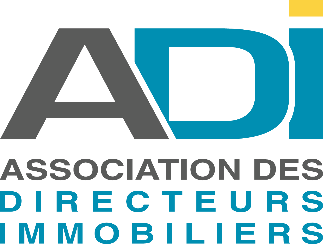 CANDIDATURE ADMINISTRATEURADI 2021à retourner avant le 22 juin 2021-8h sur https://www.adi-france.fr/assemblee-generale-2021/PROFESSION DE FOICandidat au sein du collège  Utilisateur en activité  Membre associéPrénom NOMFonction SOCIETEParcours professionnelPrénom NOMFonction SOCIETEParcours professionnelPrénom NOMFonction SOCIETEParcours professionnelMa vision du métier de Directeur immobilierMa vision du métier de Directeur immobilierMa vision du métier de Directeur immobilierMa vision du rôle que doit jouer l’ADIMa vision du rôle que doit jouer l’ADIMa vision du rôle que doit jouer l’ADIMon engagement actuel et à venir au sein de l’ADIMon engagement actuel et à venir au sein de l’ADIMon engagement actuel et à venir au sein de l’ADI